Beskrivelse Nyx 450 lygtehoved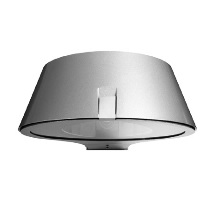 Nyx 450 med LEDLygtehoved til 6-12 meter master i tæthedsklasse IP66, beskyttelsesklasse II, vandalklasse IK10.Konisk lygtehoved i støbt aluminium med vandret underkant, udvendigt lakeret i sort (Noir 900 Sablé), grafitgrå (YW355F) eller silvergrå (Y2370I).Med klar afskærmning i 3 mm hærdet glas.Med 9,5 m PKA-ledning 2x1,5 mm², + 2 meter for armmontage.Mål: L: 630 mm, B/Ø: 450 mm, H: 178 mmFor mastetop: Ø 60 eller 76 mmFor udlæggerarm: Ø 48 eller 60 mmMed udskifteligt LED-modul med linser, 2700, 3000 eller 4000 K, 5 steps SDCM.Operationel levetid: min 100.000 timer ved ta max 25°, L90B10Virkningsgrad: ca. 90%Armaturet/producenten understøtter den cirkulære økonomi gennem:modulopbygget design, som muliggør reparation og genbrugegen serviceafdeling - tilbyder service på leverede armaturer on site25 års service garanti - både gamle og nye lamper kan repareresTake Back ordning for bedst mulige genbrug af komponenter og materialer